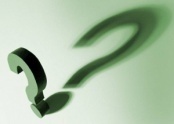 МетодкабинетПАМЯТКА ПРЕПОДАВАТЕЛЮ ПО ОРГАНИЗАЦИИ САМОСТОЯТЕЛЬНОЙ РАБОТЫ учащихсяСодержание внеаудиторной самостоятельной работы определяется в соответствии со следующими рекомендуемыми ее видами:Для овладения знаниями: чтение текста (учебника, первоисточника, дополнительной литературы, ресурсов Интернет); составление плана текста; графическое изображение структуры текста; составление электронной презентации; конспектирование текста; выписки из текста;работа со словарями и справочниками: ознакомление с нормативными документами;учебно-исследовательская работа; использование аудио- и видеозаписей, компьютерной техники и Интернета и др.;Для закрепления и систематизации знаний: работа с конспектом лекции; работа над учебным материалом (учебника, первоисточника, дополнительной литературы, аудио- и видеозаписей); составление плана и тезисов ответа; составление таблиц для систематизации учебного материала; изучение нормативных материалов; ответы на контрольные вопросы; аналитическая обработка текста (аннотирование, рецензирование, реферирование и др.);подготовка тезисов сообщений к выступлению на семинаре, конференции; подготовка рефератов, докладов; составление библиографии, тематических кроссвордов и др.;Для формирования умений: решение задач и упражнений по образцу; решение вариативных задач и упражнений; выполнение чертежей, схем; решение ситуационных производственных (профессиональных) задач; подготовка к деловым играм; проектирование и моделирование разных видов и компонентов профессиональной деятельности; подготовка курсовых и выпускных квалификационных работ; экспериментально-конструкторская работа; опытно-экспериментальная работа;упражнения на тренажере; упражнения спортивно-оздоровительного характера.При планировании заданий для внеаудиторной самостоятельной работы рекомендуется использовать следующие типы самостоятельной работы:воспроизводящая (репродуктивная), предполагающая алгоритмическую деятельность по образцу в аналогичной ситуации;реконструктивная, связанная с использованием накопленных знаний и известного способа действия в частично измененной ситуации;эвристическая (частично-поисковая), которая заключается в накоплении нового опыта деятельности и применении его в нестандартной ситуации;творческая, направленная на формирование знаний-трансформаций и способов исследовательской деятельности.Виды заданий для внеаудиторной самостоятельной работы, их содержание и характер могут иметь вариативный и дифференцированный характер, учитывать специфику специальности, данной дисциплины, индивидуальные особенности студента.